Аннотация к дополнительной профессиональной программеповышения квалификации«Методика подготовки и проведения уроков открытия нового знания в начальных классах»Цели реализации программы. Дополнительная профессиональная программа повышения квалификации направлена на совершенствование компетенций, необходимых 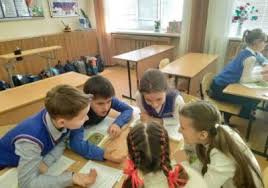 для формирования универсальных учебных действий  обучающихся, планирования, подготовки, проведения и анализа уроков открытия новых знаний в начальных классах, в том числе с использованием интерактивного оборудования, с учетом профессионального стандарта «Педагог» и спецификации стандарта Ворлдскиллс по компетенции «Преподавание в младших классах».2. Характеристика нового вида профессиональной деятельности, трудовых функций и (или) уровней квалификацииПрограмма разработана в соответствии с:- со спецификацией стандартов Ворлдскиллс по компетенции «Преподавание в младших классах»;- с профессиональным стандартом ««Педагог (педагогическая деятельность в сфере дошкольного, начального общего, основного общего, среднего общего образования) (воспитатель, учитель)» (утвержден приказом Минтруда России от 18.10.2013 №  544н).К освоению программы допускаются лица, имеющие среднее профессиональное и (или) высшее образование. Медицинские ограничения регламентированы Перечнем медицинских противопоказаний Минздрава России.После завершения обучения слушатели получают удостоверение о повышении квалификации установленного образца в объеме 36 часа.№ п/пСодержание совершенствуемых или вновь формируемых профессиональных компетенций№ п/пСодержание совершенствуемых или вновь формируемых профессиональных компетенций№ п/пСодержание совершенствуемых или вновь формируемых профессиональных компетенций1.Осуществление профессиональной деятельности в соответствии с требованиями федеральных государственных образовательных стандартов начального общего  образования2. Планирование и проведение учебных занятий 3.Систематический анализ эффективности учебных занятий и подходов к обучению 4.Организация, осуществление контроля и оценки учебных достижений обучающихся 5.Формирование универсальных учебных действий  обучающихся6.Формирование навыков, связанных с информационно-коммуникационными технологиями (ИКТ)7.Формирование мотивации к обучению